Crochet Gypsy Sling Bag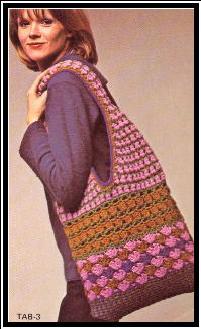 Size: About 13″ deep & 13″ wideMaterials
Acrylic Rug and Craft Yarn 1 3/4 oz skeins
3 skeins of Color A
2 skeins each of Colors B, C and D
crochet hook Size J___FIRST PAT: With Color D, ch 96. Join with sl st into ring, careful not to twist chain.
___Row 1: Ch 1, work 1 sc in same st as join, * ch 1, skip 1 ch, 1 sc in next ch, repeat from * around, ch 1, skip last ch, drop D; with A, sl st to top of first sc, ch 1: 48 mesh.
___Row 2: With A, work 1 sc in join, *ch 1, 1 sc in next space, repeat from * around, end ch 1; with D, sl st to first sc, ch 1.
___Row 3: With D, repeat Row 2.
___Repeat Rows 2 and 3 until there are 5 rows of A. Increasing 1 pat in every 6th pat, work 1 more row of D, join and fasten off: 56 pats.___2ND PAT: Row 1: With loop of B on hook, work 1 sc in first st, * 4-dc shell in next space, skip next ch-1 space, 1 sc in next space, skip next space, repeat from * around, end last 4-dc shell in last space, drop B; with C, join with sl st to first sc: 14 shells.
___Row 2: Ch 3 for first dc, work 1 dc in same place as join, * 1 sc in space between 2nd and 3rd dc of next shell, 4 dc in next sc, repeat from * around, end 1 sc in center of last shell, 2 dc in same place as first 2 dc, drop C; with B, join.
___Row 3: 1 sc in join, 1 shell in each sc and 1 sc in center of each shell, drop B; with A, join to first sc.
___Rows 4 through 7: Continue in shell pat, working 1 row each of A, B, C and B, join. Fasten off all colors.___3RD PAT: Row 1: On wrong side with loop of A on hook, work * 2 sc in sc, 1 sc in each of 4 dc, repeat from * around, drop A, with C, join with sl st to first sc, ch 3, turn: 84 sts.
___Row 2: 2 dc in base of ch-3. * skip 2, work 3 dc in next st, repeat from * around, drop C, with A, join with sl st to top of ch-3, turn. 28 shells.
___Row 3: * Ch 2, 1 sc in center of next shell, repeat from * around, drop A, with C – ch 3, turn.
___Rows 4, 5, 6 and 7: Repeat Rows 2 and 3. Fasten off C.
___Row 8: With A, * work 1 sc in next sc, 2 sc in space, repeat from * around, drop A, with B, sl st to first sc, ch 2, turn.___4TH PAT: Row 1: With ch 2 as first hdc, work 1 more hdc at base of ch-2 for first group, * 2 hdc in next st, skip 1 st, repeat from * around; 42 hdc groups; with A, join, ch 2, turn.
___Row 2: With ch-2 as first hdc work 1 more hdc in first space for first group, 2 hdc in space between each 2-hdc groups, end 2 hdc in space before turning-ch, fasten off.
___Row 3: Join B in space after 12th group, ch 2, turn, 1 hdc in same space, 2 hdc in each of 19 spaces, change to A, ch 2, turn.
___Row 4: 2 hdc in next space and in each space, end 2 hdc in last space, 1 hdc in turning-ch; change to B, ch 2, turn.
___Row 5: 2 hdc in space between first and 2nd groups, 2 hdc in each space, end 1 hdc in turning-ch, change to A, ch 2, turn. ___Alternating 1 row each of A and B, repeat Row 5 until 4 groups rem.___Next row work 2 groups, 1 group in turning-ch, ch 2, turn.
___Still alternating colors, work on the 3 groups for 9″, fasten off. With loop of B on hook, skip 3 groups on last long row, work 2 hdc in next space and work other side the same.___FINISHING: Sew ends of handle tog. Join edges of foundation chain. With C, work 1 row of sc around opening and handle then with D, work 1 row of sl sts through back loops only. If desired, line with felt.